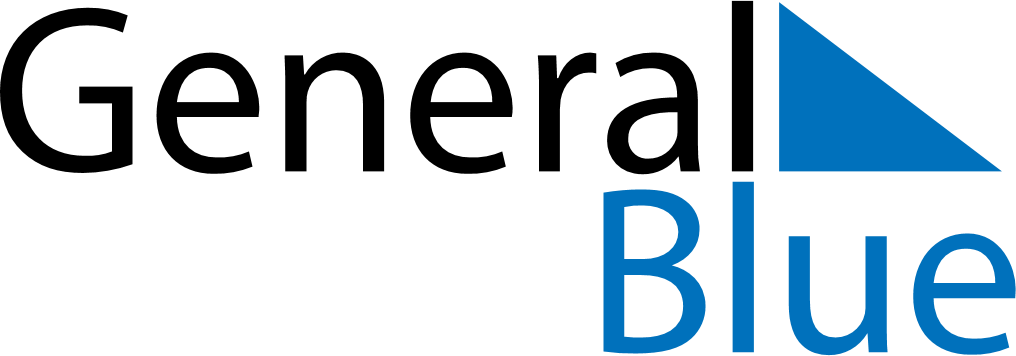 October 2026October 2026October 2026October 2026CyprusCyprusCyprusSundayMondayTuesdayWednesdayThursdayFridayFridaySaturday1223Cyprus Independence Day456789910111213141516161718192021222323242526272829303031National Holiday